Publicado en Madrid el 12/02/2019 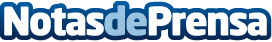 Renate Daimler, la experta en Constelaciones Estructurales Sistémicas, en MadridRenate Daimler, una de las mayores expertas en Constelaciones Estructurales Sistémicas, la eficaz herramienta de diagnosis orientada a soluciones de transformación, impartirá un curso en Madrid para la obtención del Certificado que se desarrollará a lo largo del presente añoDatos de contacto:Marta de la Muela917818090Nota de prensa publicada en: https://www.notasdeprensa.es/renate-daimler-la-experta-en-constelaciones Categorias: Madrid Emprendedores Recursos humanos Cursos http://www.notasdeprensa.es